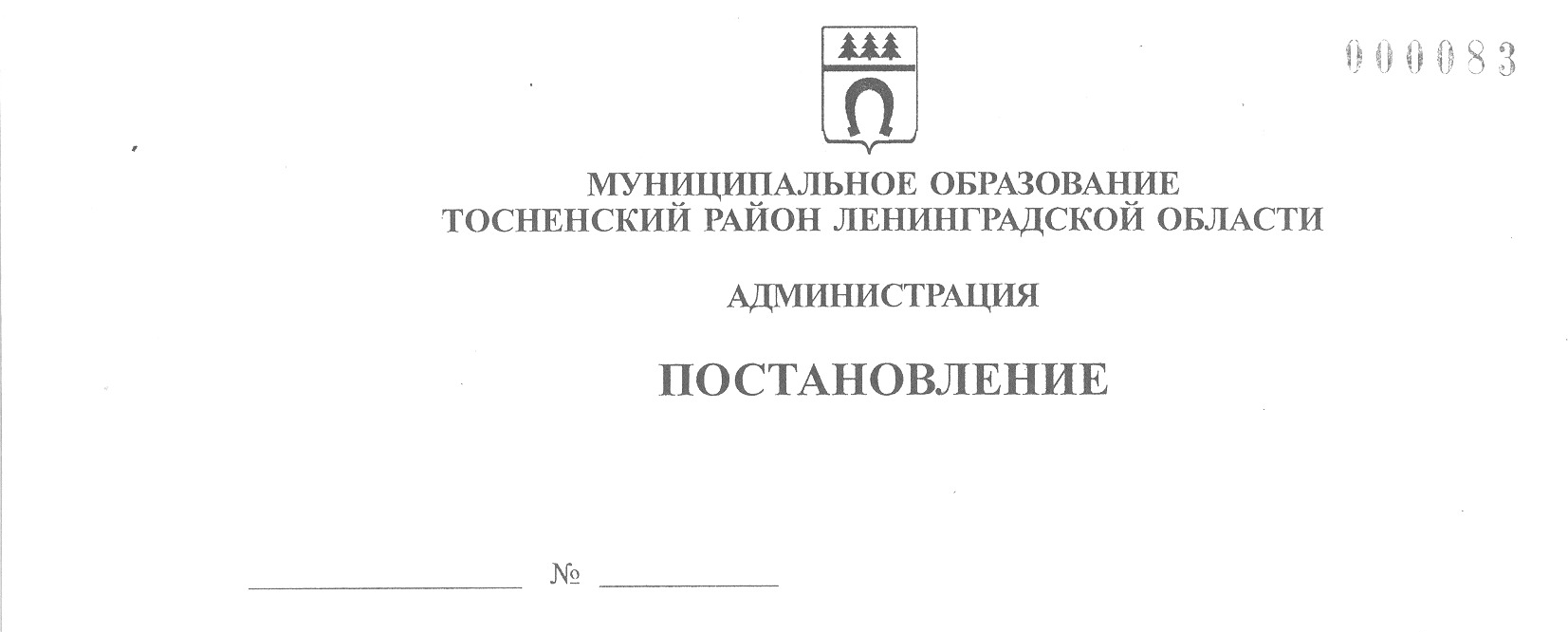 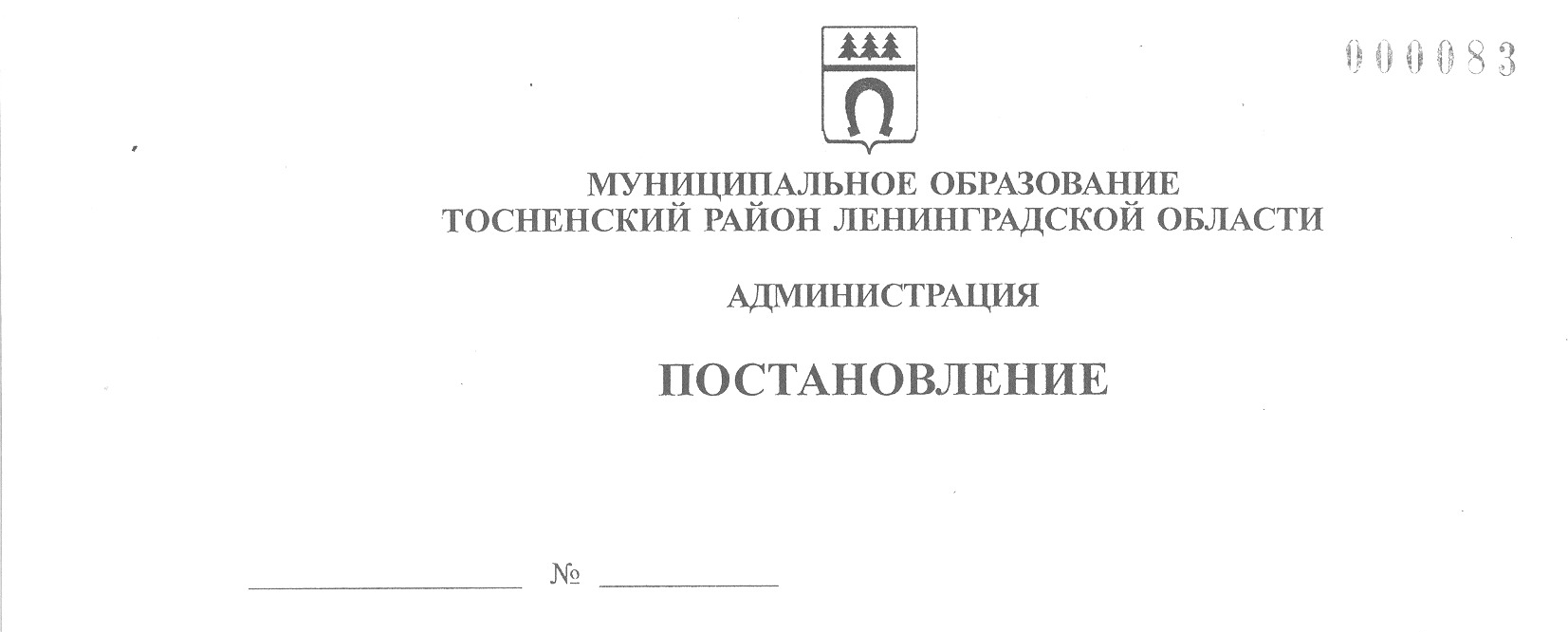 30.08.2021                                      1975-паО проведении капитального ремонта общего имущества в многоквартирныхдомах, формирующих фонд капитального ремонта на счете региональногооператора – некоммерческой организации «Фонд капитального ремонта многоквартирных домов Ленинградской области», капитальный ремонт которых запланирован  Краткосрочным планом реализации в 2020, 2021, 2022 годах Региональной программы капитального ремонта общего имущества в многоквартирных домах, расположенных на территории Ленинградской области, на 2014-2043 годы, утвержденным постановлением Правительства Ленинградской области  от 23 июля 2019 года № 345В соответствии с частью 6 ст. 189 Жилищного кодекса Российской Федерации, частью 4 ст. 10 областного закона Ленинградской области от 29.11.2013 № 82-оз «Об отдельных вопросах организации и проведения капитального ремонта общего имущества в многоквартирных домах, расположенных на территории Ленинградской области», Краткосрочным планом реализации в 2020, 2021, 2022 годах Региональной программы капитального ремонта общего имущества в многоквартирных домах, расположенных на территории Ленинградской области, на 2014-2043 годы, утвержденным постановлением Правительства Ленинградской области  от 23 июля 2019 года № 345, письмом филиала «Управляющая компания» ОАО «Тепловые сети» от 29.07.2021 № 2578, исполняя полномочия администрации  Тосненского  городского поселения Тосненского муниципального района Ленинградской области  на основании  статьи 13 Устава  Тосненского городского поселения Тосненского муниципального района Ленинградской области и статьи 25 Устава муниципального образования Тосненский район Ленинградской области, администрация муниципального образования Тосненский район Ленинградской областиПОСТАНОВЛЯЕТ:1. Провести капитальный ремонт общего имущества в многоквартирных домах, формирующих фонд капитального ремонта на счете регионального оператора – некоммерческой организации «Фонд капитального ремонта многоквартирных домов Ленинградской области», согласно  Краткосрочному плану реализации в 2020, 2021, 2022 годах Региональной программы капитального ремонта общего имущества в многоквартирных домах, расположенных на территории Ленинградской области, на 2014-2043 годы  и предложениям регионального оператора – некоммерческой организации «Фонд капитального ремонта многоквартирных домов Ленинградской области», собственники которых в срок, установленный ч. 4 статьи 189 Жилищного кодекса Российской Федерации, не приняли решение о проведении капитального ремонта в этих многоквартирных домах (приложение). 2. Комитету по жилищно-коммунальному хозяйству  и благоустройству администрации муниципального образования Тосненский район Ленинградской области:2.1. Направить настоящее постановление в пресс-службу комитета по организационной работе, местному самоуправлению, межнациональным и межконфессиональным отношениям администрации муниципального образования Тосненский район Ленинградской области  для  обнародования   в порядке, установленном Уставом муниципального образования Тосненский район Ленинградской области.2.2. Направить настоящее постановление  региональному оператору – некоммерческой организации «Фонд капитального ремонта многоквартирных домов Ленинградской области» в течении пяти дней со дня его подписания. 3. Пресс-службе комитета по организационной работе, местному самоуправлению, межнациональным и межконфессиональным отношениям администрации муниципального образования Тосненский район Ленинградской области обеспечить обнародование настоящего постановления в порядке, установленном Уставом муниципального образования Тосненский район Ленинградской области.4. Контроль за исполнением постановления возложить на заместителя главы администрации муниципального образования Тосненский район Ленинградской области Горленко С.А. Глава администрации			       				     А.Г. Клементьев	Алексеева Елена Викторовна, 8(81361)332546 гаПриложение к постановлению администрациимуниципального образования Тосненский район Ленинградской области  30.08.2021                  1975-паот ____________ № _________ПЕРЕЧЕНЬмногоквартирных домов, расположенных на территории Тосненского городского поселения Тосненского района Ленинградской области, собственники которых в срок, установленный  ч. 4 статьи 189 Жилищного кодекса Российской Федерации, не приняли решение о проведении капитального ремонта в этих многоквартирных домах №п/пАдрес многоквартирного домаВиды работСтоимость работ на капитальный ремонт, руб.1Ленинградская область, Тосненский район, дер. Георгиевское, д. 1Ремонт внутридомовых инженерных систем водоотведения 2 068 582,001Ленинградская область, Тосненский район, дер. Георгиевское, д. 1Осуществление строительного контроля 44 267,652Ленинградская область, Тосненский район, дер. Георгиевское, д. 2Ремонт внутридомовых инженерных систем водоотведения 2 062 234,002Ленинградская область, Тосненский район, дер. Георгиевское, д. 2Осуществление строительного контроля 44 131,813Ленинградская область, Тосненский район, дер. Георгиевское, д. 3Ремонт внутридомовых инженерных систем водоотведения2 167 800,003Ленинградская область, Тосненский район, дер. Георгиевское, д. 3Ремонт фундамента 5 657 299,203Ленинградская область, Тосненский район, дер. Георгиевское, д. 3Осуществление строительного контроля 167 457,124Ленинградская область, Тосненский район, дер. Георгиевское, д. 4Ремонт внутридомовых инженерных систем водоотведения 2 262 460,004Ленинградская область, Тосненский район, дер. Георгиевское, д. 4Ремонт фундамента 5 808 989,904Ленинградская область, Тосненский район, дер. Георгиевское, д. 4Осуществление строительного контроля172 729,035Ленинградская область, Тосненский район, дер. Георгиевское, д. 5Ремонт внутридомовых инженерных систем водоотведения 2 207 860,005Ленинградская область, Тосненский район, дер. Георгиевское, д. 5Ремонт фундамента на сумму5 778 433,505Ленинградская область, Тосненский район, дер. Георгиевское, д. 5Осуществление строительного контроля170 906,686Ленинградская область, Тосненский район, дер. Георгиевское, д. 6Ремонт внутридомовых инженерных систем водоотведения  2 317 060,006Ленинградская область, Тосненский район, дер. Георгиевское, д. 6Осуществление строительного контроля49 585,08